Alderley station accessibility upgrade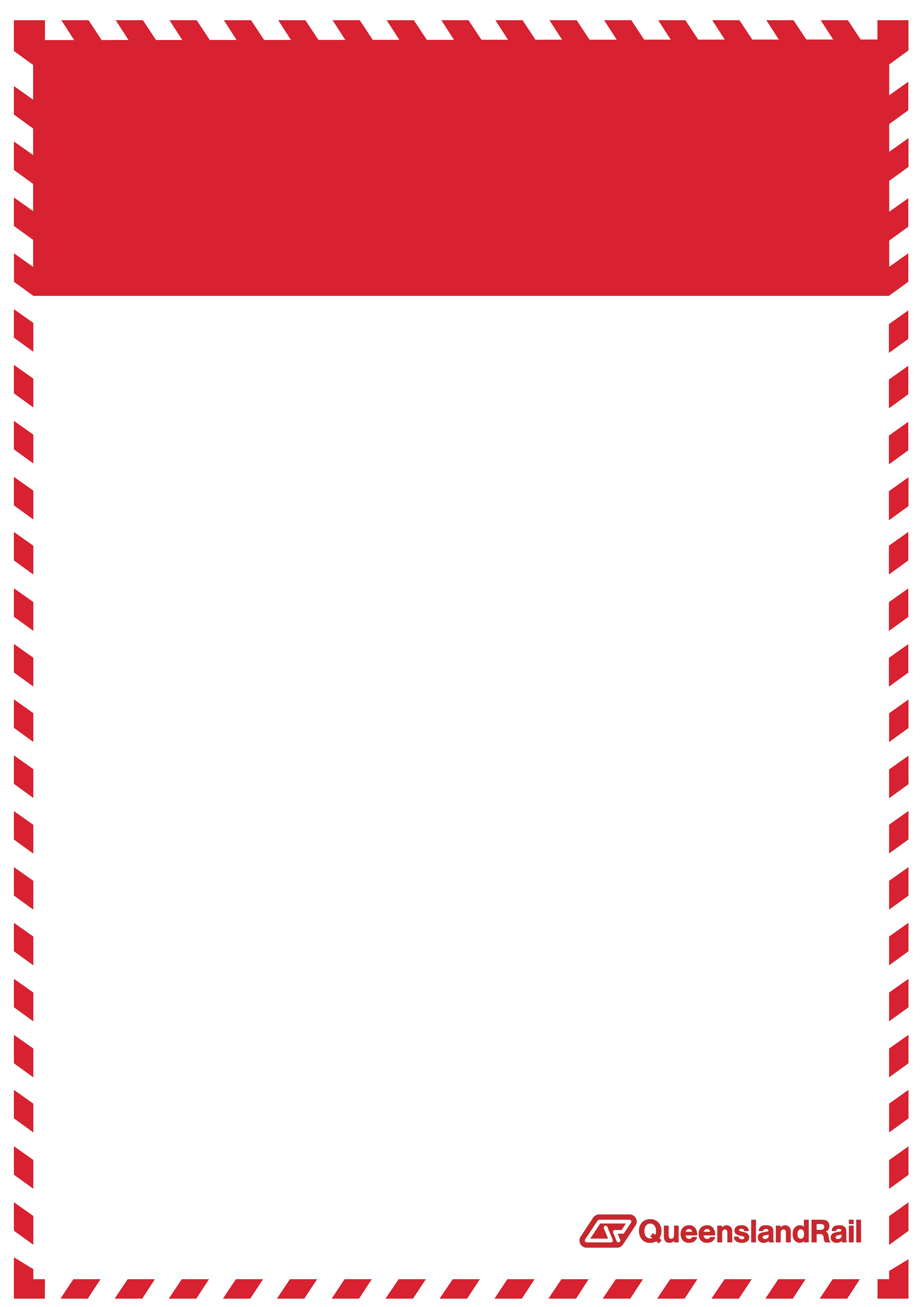 Project update – August 2016Project progressThe following construction activities were recently completed:site established on the Queensland Rail land adjacent to platform 2construction of the temporary facilities and station entrance points on either side of the station commenced.Upcoming workIn the coming weeks, customers and the community can expect to see the following construction activities:completion of the temporary footbridge stairscompletion of temporary station entrance points and relocation of ticketing equipment excavation of new lift and footbridge foundations adjacent to both platformsrelocation of platform sheltersplatform surface works, excavation and service installations.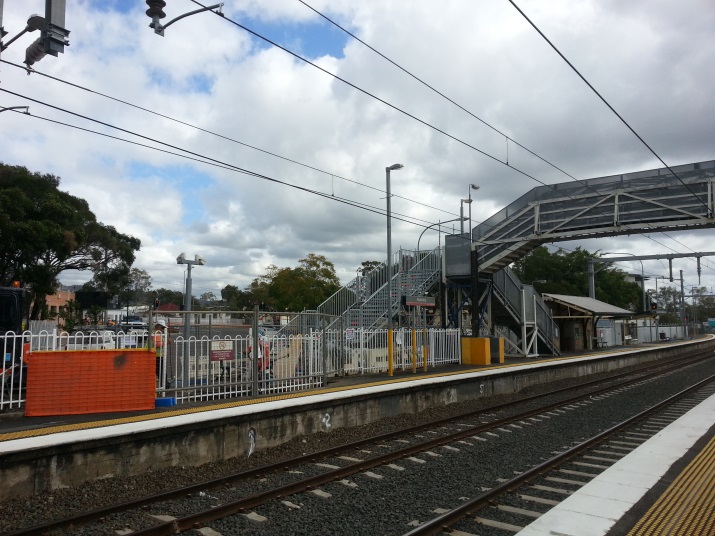 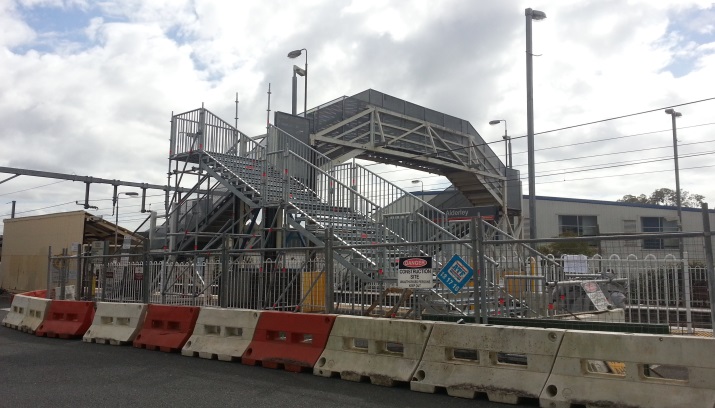 Construction impactsCustomers, residents and businesses adjacent to Alderley station may experience the following:noise associated with heavy machineryuse of reversing beepers changed traffic and parking conditionsmobile lighting towers for night worksincreased vehicle movements near workstemporary changes to access paths throughout the station precinct.Pedestrians are advised to follow all directional signage during this time. Residents and other stakeholders will be given advance notification of construction activities likely to cause impacts, including after-hours work (nights and Sundays, as required).  